Утвержден Приказом Закрытого Акционерного Общества «Азербайджанское Каспийское Морское Пароходство» от 01 декабря 2016 года, № 216.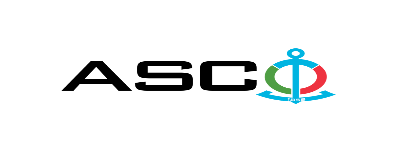 ЗАКРЫТОЕ АКЦИОНЕРНОЕ ОБЩЕСТВО «АЗЕРБАЙДЖАНСКОЕ КАСПИЙСКОЕ МОРСКОЕ ПАРОХОДСТВО» ОБЪЯВЛЯЕТ О ПРОВЕДЕНИИ ОТКРЫТОГО КОНКУРСА НА ЗАКУПКУ РАЗЛИЧНЫХ АВТОШИН ДЛЯ СТРУКТУРНЫХ УПРАВЛЕНИИ:К о н к у р с № AM042 / 2021(на бланке участника-претендента)ПИСЬМО-ЗАЯВКА НА УЧАСТИЕ В ОТКРЫТОМ КОНКУРСЕ Город _______       “___”_________20___года ___________№           							                                                                                          Председателю Комитета по Закупкам АСКОГосподину Дж. МахмудлуНастоящей заявкой [с указанием полного наименования претендента-подрядчика] подтверждает намерение принять участие в открытом конкурсе № [с указанием претендентом номера конкурса], объявленном «АСКО» в связи с закупкой «__________». При этом подтверждаем, что в отношении [с указанием полного наименования претендента-подрядчика] не проводится процедура ликвидации, банкротства, деятельность не приостановлена, а также отсутствуют иные обстоятельства, не позволяющие участвовать в данном тендере.  Гарантируем,что [с указанием полного наименования претендента-подрядчика] не является лицом, связанным с АСКО. Сообщаем,что для оперативного взаимодействия с Вами по вопросам, связанным с представленной документацией и другими процедурами, нами уполномочен:Контактное лицо : . . . . . . . . . . . . . . . . . . . . .  Должность контактного лица: . . . . . . . . . . . . . . . . . . . . .  Телефон :  . . . . . . . . . . . . . . . . . . . . .  E-mail: . . . . . . . . . . . . . . . . . . . . .  Приложение:Оригинал  банковского  документа об  оплате взноса за участие в конкурсе –  на ____ листах.________________________________                                   _______________________(Ф.И.О. уполномоченного лица) (подпись уполномоченного лица)_________________________________                                                  (должность уполномоченного лица)                                                                                                                                                                   M.П.                                                        ПЕРЕЧЕНЬ ТОВАРОВ :   Контактное лицо по техническим вопросамСаламов Заур - Специалист Департамента по ЗакупкамТел .: +99455 817 08 12 Электронная почта:  zaur.salamov@asco.azДо заключения договора купли-продажи с компанией победителем конкурса  проводится проверка претендента в соответствии с правилами закупок АСКО.     Компания должна перейти по этой ссылке (http://asco.az/sirket/satinalmalar/podratcilarin-elektron-muraciet-formasi/), чтобы заполнить специальную форму или представить следующие документы:http://asco.az/sirket/satinalmalar/podratcilarin-elektron-muraciet-formasi/Устав компании (со всеми изменениями и дополнениями)Выписка из реестра коммерческих юридических лиц (выданная в течение последнего 1 месяца)Информация об учредителе юридического лица  в случае если учредитель является юридическим лицомИНН свидететльствоАудированный баланс бухгалтерского учета или налоговая декларация (в зависимости от системы налогообложения) / справка на отсутсвие налоговой задолженности в органах налогообложения Удостоверения личности законного представителяЛицензии учреждения необходимые для оказания услуг / работ (если применимо)Договор не будет заключен с компаниями которые не предоставляли указанные документы и не получили позитивную оценку по результатам процедуры проверки и они будут исключены из конкурса !  Перечень документов для участия в конкурсе:Заявка на участие в конкурсе (образец прилагается) ; Банковский документ об оплате взноса за участие в конкурсе ; Конкурсное предложение ; Банковская справка о финансовом положении грузоотправителя за последний год (или в течении периода функционирования) ;Справка из соответствующих налоговых органов об отсутсвии  просроченных обязательств по налогам и другим обязательным платежам в Азербайджанской Республике, а также об отсутсвии неисполненых обязанностей налогоплательщика, установленных Налоговым кодексом Азербайджанской Республики в течение последнего года (исключая период приостановления). На первичном этапе, заявка на участие в конкурсе (подписанная и скрепленная печатью) и банковский документ об оплате взноса за участие (за исключением конкурсного предложения) должны быть представлены на Азербайджанском, русском или английском языках не позднее 17:00 (по Бакинскому времени) 29 июля 2021 года по месту нахождения Закрытого Акционерного Общества «Азербайджанское Каспийское Морское Пароходство» (далее – «АСКО» или "Закупочная Организация") или путем отправления на электронную почту контактного лица. Остальные документы должны быть представлены в конверте конкурсного предложения.   Перечень (описание) закупаемых товаров, работ и услуг прилагается. Сумма взноса за участие в конкурсе и приобретение Сборника Основных Условий : Претенденты, желающие принять участие в конкурсе, должны оплатить нижеуказанную сумму взноса за участие в конкурсе (название организации проводящий конкурс и предмет конкурса должны быть точно указаны в платежном поручении) путем перечисления средств на банковский счет АСКО с последующим представлением в АСКО документа подтверждающего оплату, в срок не позднее, указанного в первом разделе.  Претенденты, выполнявшие данное требование, вправе приобрести Сборник Основных Условий по предмету закупки у контактного лица в электронном или печатном формате в любой день недели с 09.00 до 18.00 часов до даты, указанной в разделе IV объявления.Размер взноса за участие (без НДС): 50 (пятьдесят) АЗН.  Допускается оплата суммы взноса за участие в манатах или в долларах США и Евро в эквивалентном размере.   Номер счета :Взнос за участие в конкурсе не подлежит возврату ни при каких обстоятельствах, за исключением отмены конкурса АСКО !Гарантия на конкурсное предложение:Для конкурсного предложения требуется банковская гарантия в сумме не менее 1 (одного)% от цены предложения. Форма банковской гарантии будет указана в Сборнике Основных Условий. Оригинал банковской гарантии должен быть представлен в конкурсном конверте вместе с предложением. В противном случае Закупочная Организация оставляет за собой право отвергать такое предложение. Финансовое учреждение, выдавшее гарантию, должно быть принято в финансовых операциях в Азербайджанской Республике и / или в международном уровне. Закупочная организация  оставляет за собой право не принимать никаких недействительных  банковских гарантий.В случае если лица, желающие принять участие в конкурсе закупок, предпочтут  представить гарантию другого типа  (аккредитив, ценные бумаги,  перевод средств на счет указанный в тендерных документах, депозит и другие финансовые активы), в этом случае должны предварительно запросить АСКО посредством контактного лица, указанного в объявлении и получить согласие  о возможности приемлемости такого вида гарантии. Сумма гарантии за исполнение договора требуется в размере 5 (пяти) % от закупочной цены.Для текущей закупочной операции Закупающая Организация произведет оплату только после того, как товары будут доставлены на склад, предоплата не предусмотрена.Срок исполнения контракта :Товары будут приобретены по мере необходимости. Требуется выполнение договора купли-продажи в течение 5 (пяти) календарных дней после получения  официального заказа (запроса) от АСКО.Предельный срок и время подачи конкурсного предложения :Участники, представившие заявку на участие и банковский документ об оплате взноса за участие в конкурсе до срока, указанного в первом разделе, должны представить свои конкурсные предложения в «АСКО» в запечатанном конверте (один оригинальный экземпляр и одна копия) не позднее 18:00 (по Бакинскому времени) 04 августа 2021 года.Конкурсные предложения, полученные позже указанной даты и времени, не вскрываются и возвращаются участнику.Адрес закупочной организации :Азербайджанская Республика, город Баку AZ1029 (индекс), Пр. Нефтяников 2, Комитет по Закупкам АСКО. Контактное лицо :Рахим АббасовСпециалист по закупкам Департамента Закупок АСКОТелефон :  +99450 2740277Адрес электронной почты: rahim.abbasov@asco.azЗаур Саламов Специалист по закупкам Департамента Закупок АСКОТелефонный номер: +99455 817 08 12Адрес электронной почты: zaur.salamov@asco.azПо юридическим вопросам :Телефонный номер: +994 12 4043700 (внутр. 1262)Адрес электронной почты:  tender@asco.azДата, время и место вскрытия конвертов с конкурсными предложениями :Вскрытие конвертов будет производиться в 15.00 (по Бакинскому времени) 05 августа 2021 года по адресу, указанному в разделе V. Лица, желающие принять участие в вскрытии конверта, должны представить документ, подтверждающий их участие (соответствующую доверенность от участвующего юридического или физического лица) и удостоверение личности не позднее, чем за полчаса до начала конкурса.Сведения о победителе конкурса :Информация о победителе конкурса будет размещена в разделе «Объявления» официального сайта АСКО.Н\п АвтошиныКоличествоЕдиница измеренияО требовании сертификата1Автошина 215 / 60 R16 94T M&S TL (Tubeless-Бескамерная) Ⓔ  28шт.Сертификат соответствия и качества2Автошина 225 / 55 R16 94T M&S TL (Tubeless-Бескамерная) Ⓔ  4шт.Сертификат соответствия и качества3Автошина 225 / 55 R17 94T M&S TL (Tubeless-Бескамерная) Ⓔ  28шт.Сертификат соответствия и качества4Автошина 235 / 75 R16 94T M&S TL (Tubeless-Бескамерная) Ⓔ  16шт.Сертификат соответствия и качества5Автошина 235 / 55 R17 94T M&S TL (Tubeless-Бескамерная) Ⓔ  4шт.Сертификат соответствия и качества6Автошина 245 / 45 R18 94T M&S TL (Tubeless-Бескамерная) Ⓔ  20шт.Сертификат соответствия и качества7Автошина 215 / 55 R17 94T M&S TL (Tubeless-Бескамерная) Ⓔ  24шт.Сертификат соответствия и качества8Автошина 245 / 70 R16 94T M&S TL (Tubeless-Бескамерная) Ⓔ  8шт.Сертификат соответствия и качества9Автошина 205 / 60 R16 94T M&S TL (Tubeless-Бескамерная) Ⓔ  8шт.Сертификат соответствия и качества10Автошина 215 / 65 R16 94T M&S TL (Tubeless-Бескамерная) Ⓔ  12шт.Сертификат соответствия и качества11Автошина 265 / 50 R20 94T M&S TL (Tubeless-Бескамерная) Ⓔ  4шт.Сертификат соответствия и качества12Автошина 235 / 50 R18 94T M&S TL (Tubeless-Бескамерная) Ⓔ  4шт.Сертификат соответствия и качества13Автошина 255 / 60 R17 94T M&S TL (Tubeless-Бескамерная) Ⓔ  4шт.Сертификат соответствия и качества14Автошина 225 / 55 R18 94T M&S TL (Tubeless-Бескамерная) Ⓔ  4шт.Сертификат соответствия и качества15Автошина 225 / 50 R17 94T M&S TL (Tubeless-Бескамерная) Ⓔ  4шт.Сертификат соответствия и качества16Автошина 205 / 65 R15 94T M&S TL (Tubeless-Бескамерная) Ⓔ  16шт.Сертификат соответствия и качества17Автошина 195 / 65 R15 94T M&S TL (Tubeless-Бескамерная) Ⓔ  4шт.Сертификат соответствия и качества18Автошина 185 / 65 R15 94T M&S TL (Tubeless-Бескамерная) Ⓔ  16шт.Сертификат соответствия и качества19Автошина 205 / 70 R15 94T M&S TL (Tubeless-Бескамерная) Ⓔ  12шт.Сертификат соответствия и качества20Автошина 7 R16 118 / 114L M&S TT (Tube Type-Камерная) Ⓔ 14шт.Сертификат соответствия и качества21Автошина 215 / 75 R17,5 126M M&S TL (Tubeless-Бескамерная) Ⓔ 18шт.Сертификат соответствия и качества22Автошина 215 / 70 R16 100H M&S TL (Tubeless-Бескамерная) Ⓔ 8шт.Сертификат соответствия и качества23Автошина 10.00-20 16PR  146B TTF (Tube Type-Камерная) Ⓔ 8шт.Сертификат соответствия и качества24Автошина 265 / 70 R19,5 LT  M&S TL (Tubeless-Бескамерная) Ⓔ 6шт.Сертификат соответствия и качества25Автошина 185 / 75 R16C 104 / 102Q M&S TL (Tubeless-Бескамерная) 42шт.Сертификат соответствия и качества26Автошина 240 x 508 125/122 J M&S TL (Tubeless-Бескамерная) 6шт.Сертификат соответствия и качества27Автошина 185 / 80 R14 104 N M&S TL (Tubeless-Бескамерная) Ⓔ 4шт.Сертификат соответствия и качества28Автошина 295 / 80 R22,5 152 / 148M M&S TL (Tubeless-Бескамерная) Ⓔ 16шт.Сертификат соответствия и качества29Автошина 7,00-15 6PR 120A2 M&S TL (Tubeless-Бескамерная) Ⓔ 10шт.Сертификат соответствия и качества30Автошина 205 / 70 R14C 98T  M&S TL (Tubeless-Бескамерная) Ⓔ 4шт.Сертификат соответствия и качества31Автошина 260 / 508 9R20 136 / 133J Ⓔ 64шт.Сертификат соответствия и качества32Автошина 195 / 75 R16 102T M&S TL (Tubeless-Бескамерная) Ⓔ  4шт.Сертификат соответствия и качества33Автошина 315 / 80 R22,5 154 / 151M 18PR M&S TL (Tubeless-Бескамерная) Ⓔ 24шт.Сертификат соответствия и качества34Автошина 215/75 R17,5 135 / 133L 16PR M&S TL (Tubeless-Бескамерная; ведущая) / 215 / 75 R17,5 135 / 133J 16PRM&S TL (Tubeless-Бескамерная; рулевая) Ⓔ 12шт.Сертификат соответствия и качества35Автошина 6,5OR16LT 107 / 102L  M&S TL (Tubeless-Бескамерная) 4шт.Сертификат соответствия и качества36Автошина 195 / 70 R15C  116V M&S TL (Tubeless-Бескамерная) Ⓔ 4шт.Сертификат соответствия и качества37Автошина 8,5 / 17,5 120 / 121L M&S TL (Tubeless-Бескамерная) Ⓔ 6шт.Сертификат соответствия и качества38Автошина 9,00-20 PR 150L  M&S TL (Tubeless-Бескамерная) Ⓔ 6шт.Сертификат соответствия и качества39Автошина 8,25 x 15 PR15 M&S TT (Tube Type-Камерная) 4шт.Сертификат соответствия и качества40Автошина 12,00 x 22,5 16PR M&S TL (Tubeless-Бескамерная) Ⓔ 12шт.Сертификат соответствия и качества41Автошина 205 / 75 R17,5 126 / 124M PR16 M&S TL (Tubeless-Бескамерная) Ⓔ 6шт.Сертификат соответствия и качества42Автошина 16,9 x 28 PR16 M&S TL (Tubeless-Бескамерная; ведущая) Ⓔ 2шт.Сертификат соответствия и качества43Автошина 16,9 x 28 PR16 M&S TL (Tubeless-Бескамерная; рулевая) Ⓔ 2шт.Сертификат соответствия и качества44Автошина 405 / 70 R24 PR24 155 / 143 / A2 M&S TL (Tubeless-Бескамерная) Ⓔ 7шт.Сертификат соответствия и качества45Автошина 11,00 R20  150 / 146K PR16 M&S TL (Tubeless-Бескамерная) 10шт.Сертификат соответствия и качества46Автошина 12 R24 150 / 167K  M&S TL (Tubeless-Бескамерная) Ⓔ 10шт.Сертификат соответствия и качества47Автошина 280 / 508 10,00 R20 PR16 146 / 143J M&S TL (Tubeless-Бескамерная) 10шт.Сертификат соответствия и качества48Автошина 12,00-020 PR24 M&S TL (Tubeless-Бескамерная) Ⓔ 14шт.Сертификат соответствия и качества49Автошина 385 / 65 R22,5 160 / 158J 20PR M&S TL (Tubeless-Бескамерная) Ⓔ 12шт.Сертификат соответствия и качества50Автошина 300 x 15 NHS M&S TT (Tube Type-Камерная)- передняя Ⓔ 2шт.Сертификат соответствия и качества51Автошина  7,00 x 12  14PR M&S TT (Tube Type-Камерная)- задняя Ⓔ 2шт.Сертификат соответствия и качества52Автошина 28/9 R15  M&S TL(Tubeless-Бескамерная) Ⓔ 4шт.Сертификат соответствия и качества53Автошина 465 x 55 x 20   M&S TL (Tubeless-Бескамерная) Ⓔ 3шт.Сертификат соответствия и качества54Автошина 12 / 20 R8,5 16PR M&S TL (Tubeless-Бескамерная) Ⓔ 6шт.Сертификат соответствия и качества55Автошина 445 / 70 R22,5 PR24 155 / 143 / A2 M&S TL (Tubeless-Бескамерная) Ⓔ 4шт.Сертификат соответствия и качества56Автошина 10-16,5 10PR M&S TL (Tubeless-Бескамерная) Ⓔ 4шт.Сертификат соответствия и качества57Автошина 355 / 65 R15 28PR M&S TL (Tubeless-Бескамерная) Ⓔ 4шт.Сертификат соответствия и качества58Автошина 8,00 x 25 x 15 / 6,5 M&S TL (Tubeless-Бескамерная) Ⓔ 6шт.Сертификат соответствия и качества